Ректору ГАОУ ВО МГПУИ.М. Реморенко 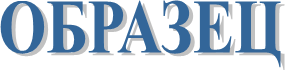 ________________ Должность/кафедра (колледж), институт ____________________________Ф.И.О. (полностью)заявление.Прошу перевести меня с ____ ставки на ____ ставку(и) с ___________________ 201_ г.     дата 	                                                           подпись Визы с датами: заведующий кафедройдиректор института / УМУ (кроме ИСПО)или руководитель структурного подразделения